Hej på er!Äntligen dags för en tripp med laget till kalmarsundscup.Länk till hemsidan: Kalmarsund Floorball Cup  Via hemsidan hittar man också hur man skapar ett konto för att kunna se alla matcher.IDENTITETSKONTROLLArrangören har rätt att kontrollera spelarnas identitet och ålder. Lagledaren ansvarar för att varje medlem av laget har ett giltigt ID-kort (inklusive ett foto) eller ett pass.så här kommer lite om information, packlista.Vi kommer att sova i skolsal med helpension,Inför resan - Packlista:Egen frukost till båtenSovsäck/täckeLiggunderlag/luftmadrassKuddeIBK-kläder när vi åkerFickpengar till godis, snacks mm. OmbyteskläderVattenflaskaMatchställ inomhusskor glasögon innebandyklubbagula strumpor Handduk och duschartiklarTelefon  och laddare, hörlurar om man ska lyssna på musik/ljud.Tränings T Shirt samt shortsHygienartiklarTofflor Övrigt:Telefonlista till alla spelare/ledare.Telefonlista till alla föräldrarSjukvårdsväskaBollar till uppvärmningvästarVi kommer att resa med 4 bilar vem som sitter i vilken bil meddelas på båtenRichards bil:Magnus Bil:Danne bil:Andreas bil:Förhållningsregler:Laget håller ihop på båten, vi springer inte runt utan håller oss vid våra anvisade platser. Vi stör inte andra passagerare.Vi passar hålltiderna! Vi går aldrig i väg ensamma - alltid minst 2 och 2. Efter kl 23:00 ska det vara tyst. Inget godis eller söta drycker på utresan. På hemresan tillåts lite godis men det inhandlar vi gemensamt. Inga sportdrycker, energidrycker etc tillåtna under hela resan. På båten håller vi oss till våra tilldelade platser. Ingen vistelse ute på däck under båtresorna. Tränarnas ord är lagTorsdag den 26 Maj:* Ta med egen frukost till båtresan.Torsdag 26/5Samling Visby Bilcity	                           0530Avresa				              0615Ankomst Oskarshamn                           0910Resa Oskarshamn – Kalmar		0930Framme i Kalmar			1030Registrering deltagarkort mm 	1030Samling inför match		information kommer 10maj	Match mot  		Gemensam Lunch				Gemensam middag			Sovdags		23:00			Fredag 27/5Gemensam frukost			Samling inför match			Match mot		Gemensam Lunch			Gemensam middag			Samling inför match			Match mot 			Sovdags				23:00Lördag 28/5Gemensam frukost			 st matcher i slutspel A eller BGemensam Lunch			Gemensam middag			Sovdags				Söndag 29/5Gemensam frukost			Gemensam Lunch			Eventuell Final A eller B			Gemensam middag			Resa Kalmar-Oskarshamn		1900Avresa Oskarshamn			2110Ankomst/Hämtning Visby Bilcity         0030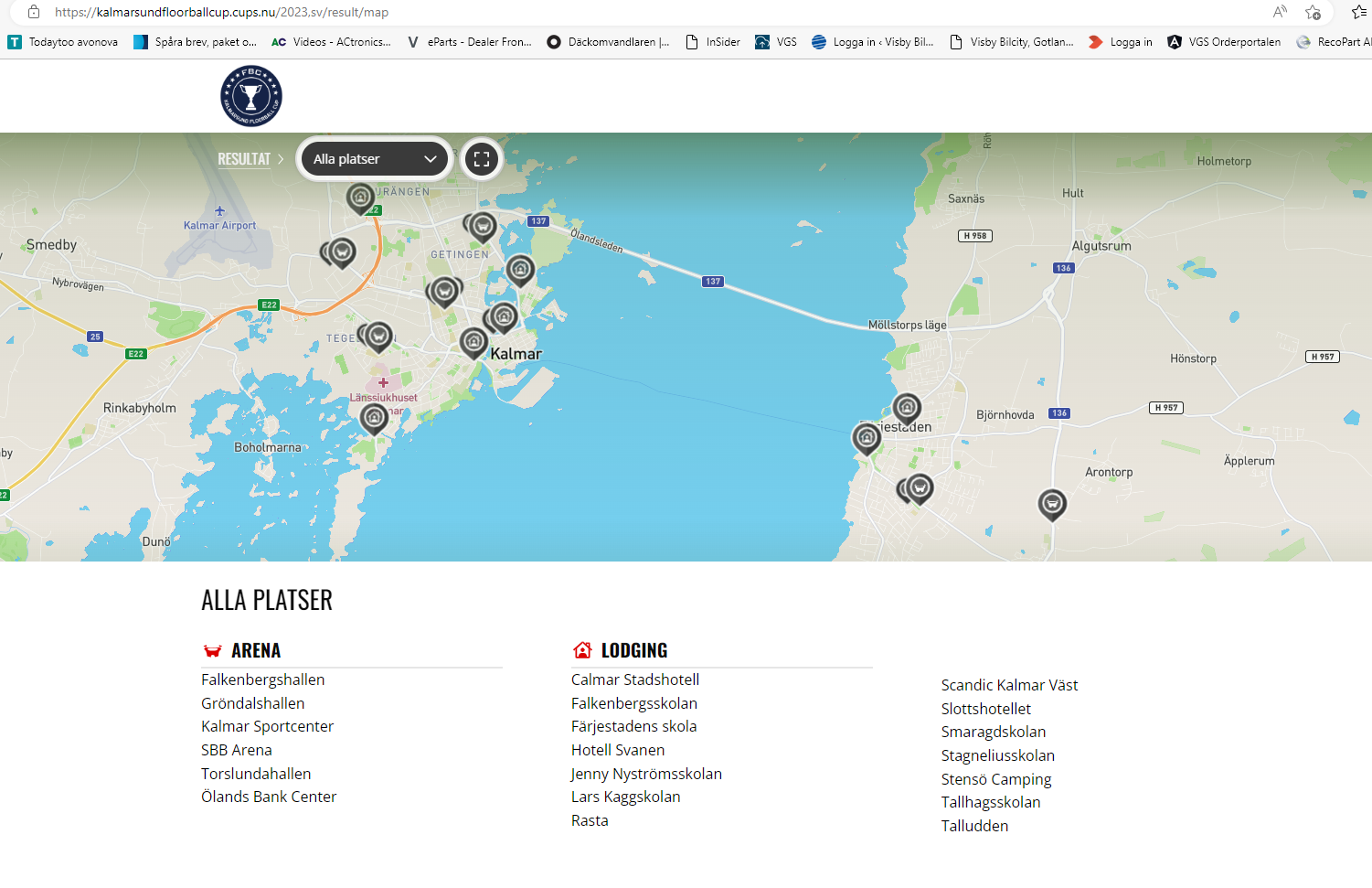 Magnus: 07288532300				Rickard:  0703560099Andreas: 0708-900755Ann-Sofie: 0707410204Danne: 0704947404